Year 11 Human Biology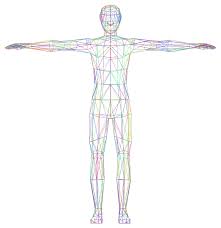 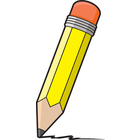 Study ChecklistPlease note: This checklist is to be used as a guide only. The information in this checklist does not reflect the full syllabus. Topic 3: Cellular Metabolism Define metabolism, catabolism and anabolism. Provide examples of catabolic and anabolic reactionsDescribe cellular respiration, include defining the balanced chemical equation that represents itDescribe the synthesis and role of ATP and how it acts as the energy currency of a cellDescribe the ways in which cells utilise energyCompare and contrast aerobic and anaerobic metabolism, including:ReactantsProductsLocationATP yieldOxygen debt